厦大师生材料学院仪器信息管理系统注册流程进入网页链接处输入网址：http://cmlms.xmu.edu.cn/ 显示如下：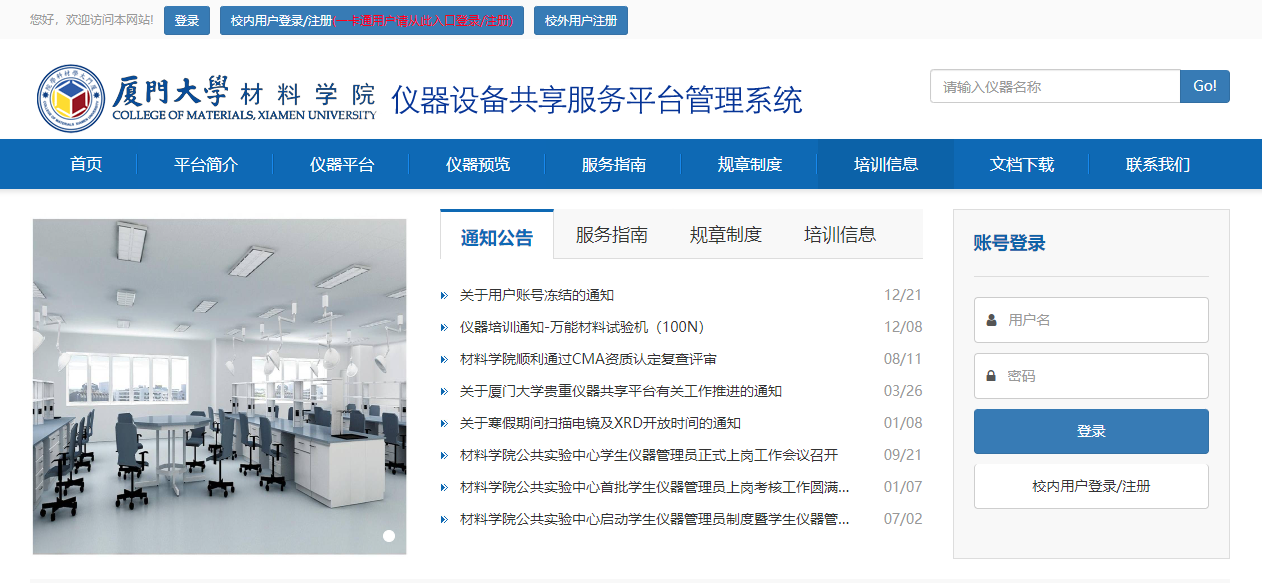 点击  ，进入登录页面。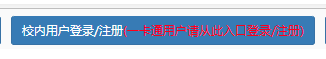 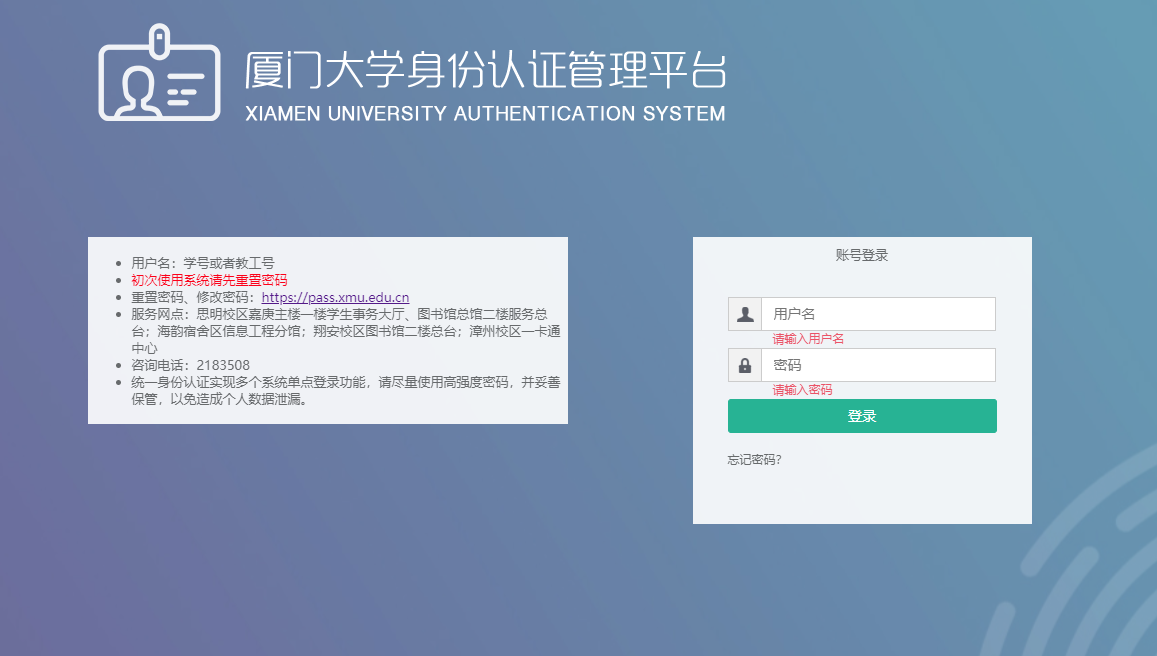 输入学工号和密码，学工号见校园卡，密码同信息门户系统，填写信息，提交完成注册。3、完善个人信息厦大师生通过校园一卡通注册后需设置密码。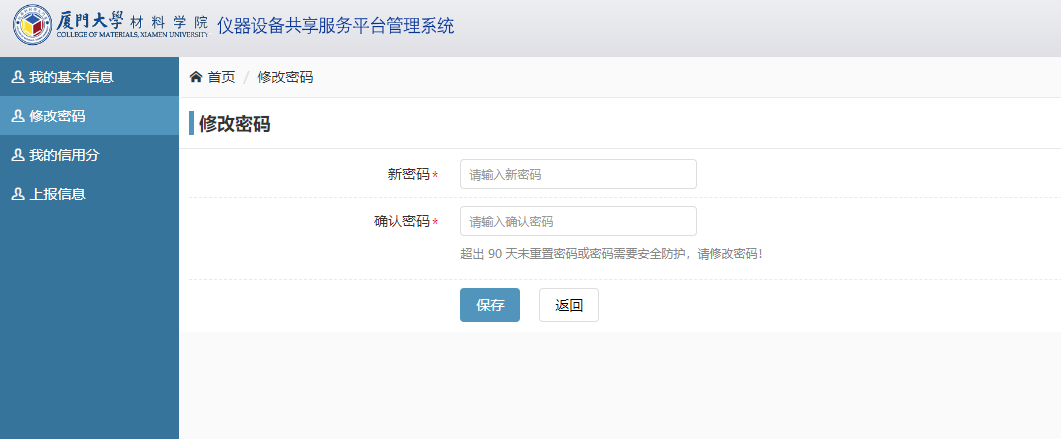 厦大师生通过校园一卡通注册后，系统账户自动关联校园卡，无需再进行关联。如果校园卡丢失补办，则必须从系统首页“校内一卡通用户登录/注册”再次登录以便完成新校园卡的关联。厦大师生在系统上注册后，系统并不会自动给注册用户生成刷开材料学院门禁的权限。该权限需要系统管理员手动添加。